П Р И К А Зот 3 февраля 2014 года                                                                       № 6-а   О  внедрении ФГОСдошкольного образования 	На основании приказа Минобрнауки России от 14.10.2013 №1155 «Об утверждении Федерального государственного образовательного стандарта дошкольного образования» и с целью внедрения ФГОС ДО в МБДОУ «Центр развития ребёнка – детский сад «Сказка»приказываю:1. Утвердить Положение о рабочей группе   по введению  федерального государственного образовательного стандарта дошкольного  образования в Муниципальном бюджетном дошкольном образовательном учреждении "Центр развития ребёнка - детский сад "Сказка" 2. Утвердить состав рабочей группы по введению ФГОС ДО в следующем составе:- Ткаченко Л.А., заведующий ДОУ- Луценко Л.И., старший воспитатель- Киричкова Г.Г., воспитатель- Калашникова И.И., воспитатель- Игнатенко Т.Н., психолог3. Назначить руководителем рабочей группы по внедрению ФГОС ДО в ДОУ старшего воспитателя Луценко Л.И.4. Утвердить план внедрения федерального государственного образовательного стандарта дошкольного образования  в Муниципальном бюджетном дошкольном образовательном учреждении "Центр развития ребёнка - детский сад "Сказка"  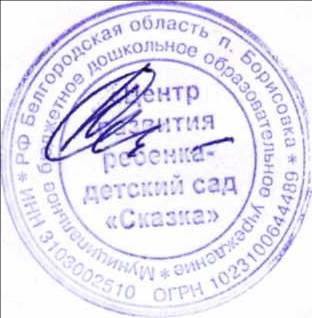   Заведующий МБДОУ «Центр развития ребенка – детский сад «Сказка»                                                   Ткаченко Л.А.С приказом ознакомлены:                                                                   